KLUB SPORTOVNÍ GYMNASTIKY PŘEROVsi Vás dovoluje pozvat na: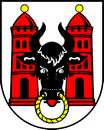 4. 5. 2014P A R T N E Ř I :STATUTÁRNÍ  MĚSTO  PŘEROV		OLOMOUCKÝ  KRAJZŠ  U TENISU  PŘEROVSTARTOVNÍ PODMÍNKYPořadatel:   	     KSG SK Přerov                         2. Kategorie : 2007 - 2006                          3. Kategorie : 2005 - 2004                          4. Kategorie : 2003 - 2002                          5. Kategorie : 2001 - 2000                               6. Kategorie : 1999 - 1998                          7. Kategorie : 1997 a starší / při malém počtu je možné spojení s kategorií 6 : 1999 ÷ 1998	     Přihlášky:  do 25.4.20014                                    - na email: HofirkovaT@seznam.cz                                    -v přihlášce uveďte příjmení a jméno závodnice, rok narození, kategorii, příjmení                                         trenéra / trenérů /, přesný název vysílajícího oddílu po datu 25.4.2014 není možné měnit přihlášené závodnice – pouze je odhlásit – např. pro nemoc Losování:  kategorie 1 ÷ 4 bez losování - z jednoho oddílu pohromadě / bude-li to možné - dle počtu závodnic /                                     kategorie 5 ÷ 7 na středečním tréninku před závody Startovné: 120,00 Kč za jednu závodnici Cestovní výlohy:  oddíly startují na vlastní náklady Ceny:  závodnice na 1., 2. a 3. místě obdrží medaile a cenu Rozhodčí: přihlášené rozhodčí musí rozhodovat po celý závod ! ! !    V přihlášce uveďte příjmení, jméno, kvalifikaci a nominaci na nářadí – při nedostatku rozhodčích na   jiném nářadí může pořadatel nominovanou rozhodčí přesunout na jiné nářadí. zúčastněných oddílůNářadí:                      kategorie 1 - 2 - kladina - předepsaná výška 30 / 50 cm, žíněnky 5 cm                                     kategorie 3 ÷ 7 - bradla                                                                        kategorie 1 ÷ 7 - prostná – gymnastická podlaha 4x11 GymnovaHodnocení:       HODNOCENÍ ZNÁMKY - D : podle aktuálních národních pravidel ČSGS - sportovní gymnastiky žen                                                    / od 1.3.2014 /  a s úpravami známky D v tomto rozpisu                             ZA KAŽDÝ SPLNĚNÝ POVINNÝ POŽADAVEK - 0,50 BODU  HODNOTA PRVKŮ - dle pravidel ČSGS : prvky malé a - 0,10 bodu  	                         prvky A ( ČSGS ) - 0,20 bodu                                          prvky B ( ČSGS ) - 0,40 bodu                                    prvky C ( ČSGS ) - 0,60 bodu                                    prvky D ( ČSGS ) - 0,80 bodu   prvky E ( ČSGS ) - a obtížnější ( F, G, H ) – 1,00 bod  HODNOCENÍ ZNÁMKY - E :  - srážky podle aktuálních národních pravidel ČSGS - sportovní gymnastiky žen / od 1.3.2014 /     - výchozí známka E :   kategorie - 1 - z 10,00 bodů   kategorie - 2 ÷ 8 - podle pravidel ČSGS                                      7 a více prvků - bez srážky (hodnocení známky E z 10,00 bodů)  	 	                                        6 prvků - srážka 2,00 body (hodnocení známky E z 8,00 bodů)  	                    5 prvků - srážka 4,00 body (hodnocení známky E z 6,00 bodů)  	                    4 prvky - srážka 5,00 bodů (hodnocení známky E z 5,00 bodů)  	                    3 prvky - srážka 6,00 bodů (hodnocení známky E z 4,00 bodů)  	                    2 prvky - srážka 7,00 bodů (hodnocení známky E z 3,00 bodů)  	                    1 prvek - srážka 8,00 bodů (hodnocení známky E z 2,00 bodů)  	                    0 prvků - srážka 9,00 bodů (hodnocení známky E z 1,00 bodu) Povinné požadavky : upřesnění požadavků v závorkách je jako minimální a mohou být obtížnější – není-li uvedeno jinak                                     ( např. je-li uvedeno seskok rondat – musí být rondat ; je-li uvedeno malé a, může být prvek A, B, …. )   1. KATEGORIE - ročník 2008 KLADINA: povinná sestava : http://www.gymsporty.cz/moravsky_pohar_2014.html výška 30 cm arabeska, 3 kroky ve výponu, upažit, čertík, vzpažit, dřep, přímý skok, kroky do konce kladiny, seskok                                       přímým výskokem PROSTNÁ: povinná sestava : http://www.gymsporty.cz/moravsky_pohar_2014.html bez hudby 	výskok prohnutě, ruce ve vzpažení, upažit pravou ruku, upažit levou ruku,skok střižný ( čertík )  	vzpažit, kotoul vpřed, kotoul vpřed roznožmo do placky, stoj na lopatkách ( svíčky ), vztyk  2. KATEGORIE - ročník 2007 - 2006  3. KATEGORIE - ročník 2005 - 2004 4. KATEGORIE - ročník 2003 ÷ 2002                                         2. obrat jednonož min. 360°  5. KATEGORIE - ročník 2001 ÷2000 2. obrat jednonož 360°	                                                                          3. akrobatický prvek vzad s letovou fází                                   4. akrobatický prvek vpřed / vzad / stranou       5. závěr sestavy salto                            0,30 bodu ( jedno salto v sestavě                                         závěr sestavy salto                            0,50 bodu 6. KATEGORIE - ročník 1999 a 1998          2. obrat jednonož 360°		         3. akrobatický prvek vzad s letovou fází                                       4. akrobatický prvek vpřed / vzad / stranou                                       5.závěr sestavy salto                0,30 bodu ( jedno salto v sestavě )  	                                             závěr sestavy salto                 0,50 bodu 7. KATEGORIE - ročník 1997 a starší       2. obrat jednonož 360°	 	      3. akrobatický prvek vzad s letovou fází  4. akrobatický prvek vpřed / vzad / stranou  5. závěr sestavy salto                      0,30 bodu ( jedno salto v sestavě )	                                                                             závěr sestavy salto                     0,50 bodu Všechny srdečně zveme a těšíme se na Vaši účast. KSG SK PŘEROV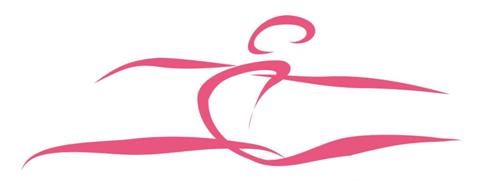 .             Kontakt - mobil – 732 277 621, 724 180 116, e-mail: HofirkovaT@seznam.czKontakt - mobil – 732 277 621, 724 180 116, e-mail: HofirkovaT@seznam.czMísto konání: Gymnastická hala, ZŠ U tenisu 4, Přerov – GPS 49st.27min.17vt N, 17st.27min.56vt. E                                   Vchod ze strany hřiště na minikopanou.Gymnastická hala, ZŠ U tenisu 4, Přerov – GPS 49st.27min.17vt N, 17st.27min.56vt. E                                   Vchod ze strany hřiště na minikopanou.Datum: 4. 5. 2014 – NEDĚLE  4. 5. 2014 – NEDĚLE  Závodní kancelář: bude otevřena v den závodu od  8,00 hodin  bude otevřena v den závodu od  8,00 hodin  Činovníci: ředitel závodu: 	Jaroslav Lorenc ředitel závodu: 	Jaroslav Lorenc hlavní rozhodčí:        Cigánková Tereza hlavní rozhodčí:        Cigánková Tereza Časový program: 8,00 - 8,45    prezentace závodnic 8,00 - 8,45    prezentace závodnic 8,00 – 9,30   rozcvičení 8,00 – 9,30   rozcvičení 9,00 - 9,20    porada trenérů a rozhodčích 9,00 - 9,20    porada trenérů a rozhodčích 9,40             nástup všech závodnic k zahájení závodu 9,40             nástup všech závodnic k zahájení závodu 9, 50             zahájení závodu 9, 50             zahájení závodu Kategorie:           1. Kategorie : 2008   Kategorie:           1. Kategorie : 2008   Omezení počtu: každý oddíl max. 10 závodnic - výjimku lze domluvit po uzávěrce při neobsazení počtu jinými oddíly pořadatel si vyhrazuje právo výjimku neudělit, domácí GK bez omezení počtu závodnic pořadatel si vyhrazuje právo při velkém počtu přihlášených závodnic více omezit počet závodnic Podmínky účasti: včas zaslaná přihláška,každý, platná lékařská prohlídka, ne starší jednoho roku - za zdravotní stav  závodnic zodpovídá vysílající oddíl Každý zúčastněný oddíl zajistí účast 1 rozhodčí na 5 závodnic – pro celý závod ! ! ! Každý zúčastněný oddíl zajistí účast 1 rozhodčí na 5 závodnic – pro celý závod ! ! ! Při nesplnění požadavku / počtu rozhodčích / zaplatí oddíl poplatek – 500,00 Kč Při nesplnění požadavku / počtu rozhodčích / zaplatí oddíl poplatek – 500,00 Kč Občerstvení: v místě závodu bude zajištěno občerstvení – formou bufetu v místě závodu bude zajištěno občerstvení – formou bufetu Pořadí: při shodě výsledných známek rozhoduje o pořadí 1. vyšší celková známka na prostných, 2. vyšší známka D na prostných, 3. vyšší celková známka D 4. závodnice budou na stejném místě při shodě výsledných známek rozhoduje o pořadí 1. vyšší celková známka na prostných, 2. vyšší známka D na prostných, 3. vyšší celková známka D 4. závodnice budou na stejném místě Výsledky: po ukončení závodu, nejpozději do 5 dnů od konání závodu je pořadatel zašle emailem na adresy po ukončení závodu, nejpozději do 5 dnů od konání závodu je pořadatel zašle emailem na adresy KLADINA :  1. gymnastický skok - odrazem snožmo  výška 50 cm 2. obrat jednonož 180°  3. čertík  4. kotoul i zastavený  5. závěr - štika - 0,30 bodu     závěr - rondat - 0,50 bodu PROSTNÁ : 1. gymnastický skok odrazem jednonož  2. obrat jednonož 180° hudba možná 3. akrobatický prvek ( a ) 4. akrobatický prvek ( a ) - jiný než PP 3 5. závěr sestavy - akrobatickým prvkem               0,30 bodu ( a )     závěr sestavy - akrobatickým prvkem               0,50 bodu ( A ) BRADLA:  1. výmyk			2. toč vzad			3. závěr prvkem a			4. BONIFIKACE - ZMĚNA ŽERDI			1,00	SILOVÁ SESTAVA Z 6,00 BODŮZnámka E: 4 prvky a více                 10 bodů                    3 prvky                            8 bodů                    2 a méně prvků             6 bodůPROSTNÁ : 1. spojení nejméně 2 různých gymn. skoků, z nichž jeden musí být skok s rozsahem 180°      v bočném i čelném roznožení nebo s přednožením roznožmo ( viz pravidla ) pás 12 ÷ 17 m 2. obrat jednonož 360°  hudba povinná 3. akrobatický prvek ( a ) 4. akrobatický prvek ( a ) - jiný než PP 3 5. závěr sestavy - akrobatickým prvkem                   0,30 bodu ( a )     závěr sestavy - akrobatickým prvkem                    0,50 bodu ( A ) BRADLA: 1. výmyk1. výmyk                                    2. vzklopka                                    2. vzklopka                                    3. toč vzad nebo vpřed                                     3. toč vzad nebo vpřed 4. změna žerdi4. změna žerdi5. závěr sestavy a            0,30 bodu  5. závěr sestavy a            0,30 bodu      závěr sestavy A            0,50 bodu  Známka E: 5 prvků a více                 10 bodů                    4 prvky                             8 bodů                    3 prvky                             6 bodů                    2 prvky a méně               4 bodů    závěr sestavy A            0,50 bodu  Známka E: 5 prvků a více                 10 bodů                    4 prvky                             8 bodů                    3 prvky                             6 bodů                    2 prvky a méně               4 bodůPROSTNÁ : 1. spojení nejméně 2 různých gymn. skoků, z nichž jeden musí být skok s rozsahem 180°  1. spojení nejméně 2 různých gymn. skoků, z nichž jeden musí být skok s rozsahem 180°   Hudba povinná    v bočném i čelném roznožení nebo s přednožením roznožmo ( viz pravidla )     v bočném i čelném roznožení nebo s přednožením roznožmo ( viz pravidla )                                    3. akrobatický prvek ( a )                                    4. akrobatický prvek ( a ) - jiný než PP 3                                    5. Závěr sestavy ABRADLA :  1. vzklopkavýška 120 cm 2. toč vzad nebo vpřed3. změna žerdi4. přemykový toč5. závěr sestavy a          0,30        závěr sestavy A            0,50Známka E: 5 prvků a více          10 bodů                    4 prvky                      8 bodů                    3 prvky                      6 bodů                    2 prvky a méně        4 bodůPROSTNÁ : 1. spojení nejméně 2 různých gymn. skoků, z nichž jeden musí být skok s rozsahem 180°      v bočném i čelném roznožení nebo s přednožením roznožmo ( viz pravidla ) POZNÁMKA : aby závodnice splnila PP 5 za 0,50 bodu musí mít v sestavě jiné salto POZNÁMKA : aby závodnice splnila PP 5 za 0,50 bodu musí mít v sestavě jiné salto v sestavě.BRADLA :  1. vzklopka2. toč vpřed nebo vzad3. přemykový toč4. změna žerdi5. závěr sestavy ( A ) Známka E: 5 prvků a více             10 bodů                    4 prvky                         8 bodů                    3 prvky                         6 bodů                    2 a méně prvků          4 bodůPROSTNÁ :  1. spojení nejméně 2 různých gymn. skoků, z nichž jeden musí být skok s rozsahem 180°   Hudba povinná    v bočném i čelném roznožení nebo s přednožením roznožmo ( viz pravidla ) POZNÁMKA : aby závodnice splnila PP 5 za 0,50 bodu musí mít v sestavě jiné salto POZNÁMKA : aby závodnice splnila PP 5 za 0,50 bodu musí mít v sestavě jiné salto v sestavě.BRADLA:  1. vzklopka2. toč vpřed nebo vzad3. přemykový toč4. změna žerdi5. závěr sestavy a          0,30    závěr sestavy A          0,50Známka E: 5 prvků a více             10 bodů                    4 prvky                         8 bodů                    3 prvky                         6 bodů                    2 a méně prvků          4 bodůPROSTNÁ : 1. spojení nejméně 2 různých gymn. skoků, z nichž jeden musí být skok s rozsahem 180°      v bočném i čelném roznožení nebo s přednožením roznožmo ( viz pravidla ) POZNÁMKA : aby závodnice splnila PP 5 za 0,50 bodu musí mít v sestavě jiné salto POZNÁMKA : aby závodnice splnila PP 5 za 0,50 bodu musí mít v sestavě jiné salto v sestavě.